Monday  Engaged	6,575	Answered	619Unanswered	225Tuesday Engaged 	1,883Answered	592Unanswered	207		WednesdayEngaged	1,725Answered	508Unanswered	234ThursdayEngaged	833Answered	516Unanswered	119		Friday  Engaged	1,245Answered	455		Unanswered	153		Monday data only 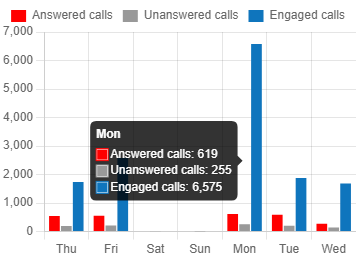 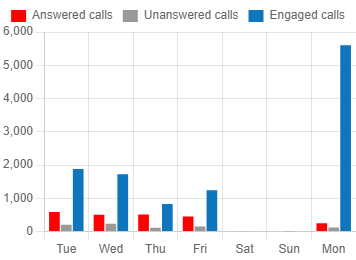 